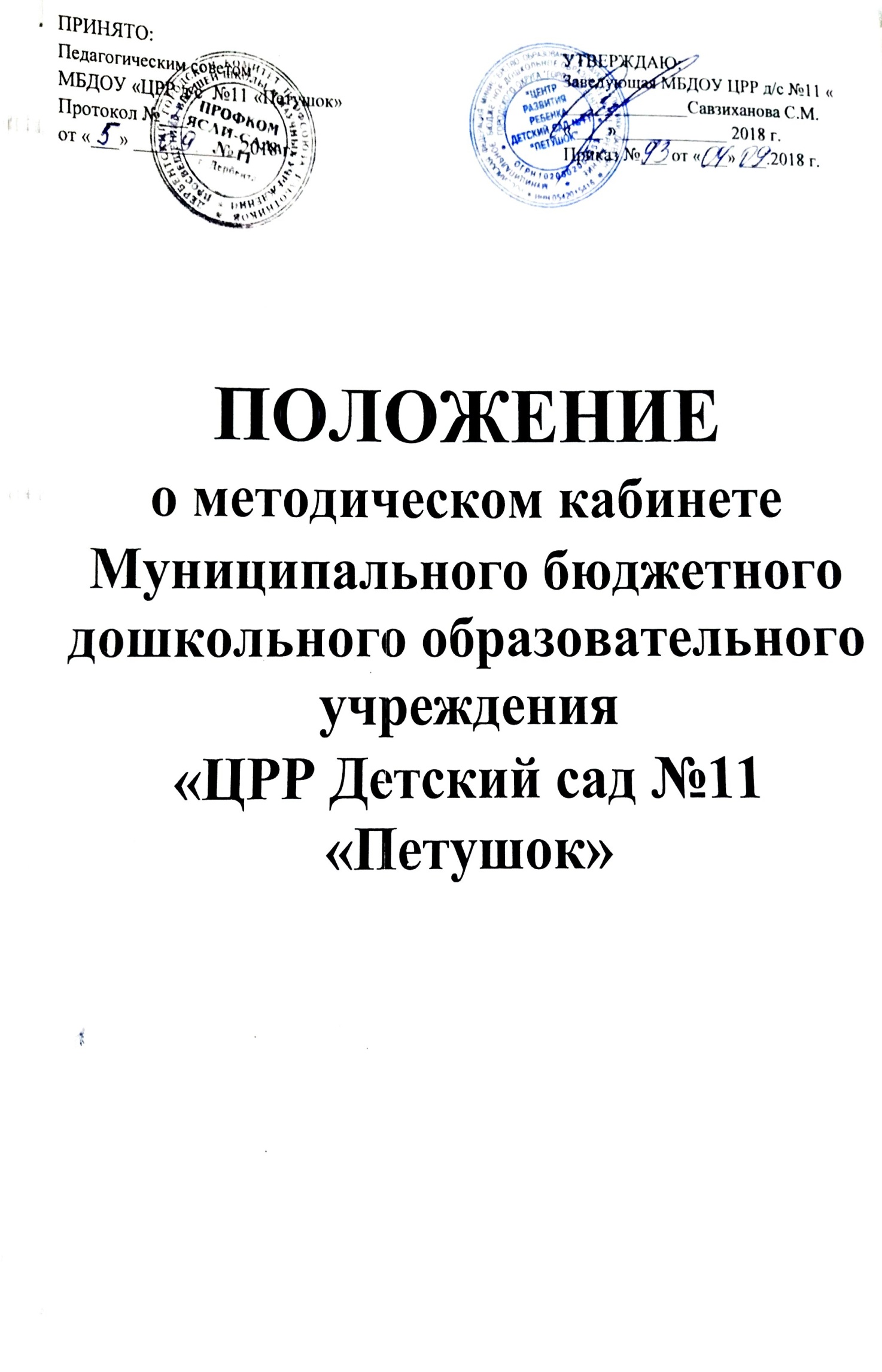 Общие положения1.1. Настоящее положение разработано для Муниципального бюджетного дошкольного образовательного учреждения «Центр развития ребенка детский сад №11 «Петушок» (далее по тексту – Учреждение) в соответствии с Федеральным Законом №273-ФЗ «Об образовании в Российской Федерации», Федеральными государственными образовательными стандартами дошкольного образования.1.2. Методический кабинет является центром сбора психолого-педагогической информации, необходимой для организации образовательного процесса, коррекционной помощи детям; творческой педагогической лабораторией при решении конкретных задач, сформулированных в Адаптированной образовательной программе и годовом плане Учреждения и представляет один из компонентов системы мер, направленных на повышение:профессионального мастерства каждого педагога;творческого потенциала всего педагогического коллектива;качества и эффективности образовательного процесса в ДОУ.1.3. Нормативно-правовой основой для организации деятельности методического кабинета являются:Федеральный Закон №273-ФЗ «Об образовании в Российской Федерации»;нормативные документы федерального, областного, городского уровней;Устав МБДОУ «ЦРР д/с №11 «Петушок»;настоящее положение.1.4. Методический кабинет организует своевременное поступление необходимой информации для педагогов, детей, родителей, общественности.Цели, задачи и функции работы методического кабинета2.1. Целью	работы	кабинета	является	учебно-методическое, информационное	идиагностическое обеспечение воспитательно-образовательного процесса для совершенствования качества реализации Адаптированной образовательной программы МБДОУ «ЦРР д/с №11 «Петушок».2.2. Задачи деятельности методического кабинета:	изучение потребностей педагогических работников, воспитанников, социума в образовательных услугах, психолого-педагогической информации;проектирование и организация современных форм методической работы;анализ состояния образовательного, инновационного процессов в Учреждении;установление соответствия качества подготовки воспитанников ФГОС ДО;создание банка данных программно-методической, нормативно-правовой, научно-теоретической информации, создание условий для удовлетворения информационных, учебно-методических, организационно-педагогических и образовательных потребностей педагогов;формирование интереса у педагогов к систематическому и углубленному изучению психологической и педагогической литературы, обеспечивая тем самым их непрерывное образование, творческий рост;изучение, обобщение и распространение педагогического опыта, оказание помощи педагогам по применению передовых педагогических технологий, методов, форм и средств воспитания и обучения воспитанников и в период подготовки и прохождения аттестации;содействовать обновлению структуры и содержания образования, повышению его качества, развитию образовательного учреждения, педагогического мастерства педагогов;организации инновационной и экспериментальной деятельности, аналитико-диагностического и экспертного обеспечения деятельности дошкольного учреждения;контроль за соблюдением ФГОС ДО при организации и реализации образовательного процесса в МБДОУ; совершенствование форм и методов контроля;взаимодействие с родителями (законными представителями) воспитанников,социокультурными учреждениями города и школой.2.3. Основными функциями методического кабинета являются:организация методической работы;диагностика образовательного процесса;построение образовательного процесса на основе приоритета общечеловеческих ценностей, свободного развития личности;повышение квалификации педагогов;изучение, обобщение и распространение педагогического опыта;отбор и систематизация информации, дидактических пособий;организация оперативного ознакомления педагогов, родителей, общественности с научно-методической информацией, нормативно-правовыми и другими документами;создание банка данных;совершенствование профессионального мастерства и развитие творчества педагогов.Организация деятельности3.1. Методический кабинет функционирует под руководством заместителя заведующего МБДОУ «ЦРР д/с №11 «Петушок», который организует и координирует его работу.3.2. Методический кабинет должен иметь необходимое помещение, оснащенное современными техническими средствами, соответствующими наглядными пособиями для организации ООД и методических мероприятий, выставок и т.д.3.3. При методическом кабинете создается Совет педагогов, временные творческие коллективы, в состав которых входят наиболее активные педагоги.3.4. Содержание и оформление методического кабинета должно соответствовать потребностям педагогов МБДОУ «ЦРР д/с №11 «Петушок». Методический кабинет должен быть доступен каждому воспитателю, иметь удобный, гибкий график работы.3.5. Методический кабинет в соответствии с поставленными задачами осуществляет деятельность по ведущим направлениям:информационная;аналитико-диагностическая;научно-методическая;инновационная;организационно-педагогическая.Права и обязанности4.1. Лица, руководящие и координирующие работу методического кабинета, имеют право:самостоятельно выбирать формы, методы и средства обслуживания образовательно-воспитательного процесса в соответствии с целями и задачами, указанными в Уставе МБДОУ «ЦРР д/с №11 «Петушок» и настоящем Положении;определять источники комплектования информационных ресурсов;разрабатывать и тиражировать методические рекомендации, контрольно-диагностические и дидактические материалы;готовить методические материалы ;сопровождать исследовательскую работу педагогов;на охрану труда в соответствии с действующим законодательством РФ;повышать профессиональную квалификацию, пользоваться методическими, информационными фондами, информационной и вычислительной техникой;на другие права, определенные законодательством РФ.4.2. Лица, руководящие и координирующие работу методического кабинета, обязаны:обеспечить пользователям возможность работать с информационными ресурсами;информировать пользователей о видах предоставляемых методическим кабинетом услуг;обеспечить научную организацию фондов и каталогов;формировать фонды в соответствии с Адаптированной образовательной программой МБДОУ , интересами, потребностями и запросами всех категорий пользователей;совершенствовать методическое обслуживание пользователей;обеспечить сохранность использования носителей информации, их систематизацию, размещение и хранение;обеспечить режим работы в соответствии с потребностями пользователей и работой ДОУ;обеспечить качество оказываемых методических услуг;осуществлять свою деятельность в соответствии с утвержденным планом работы;обеспечить систематическое повышение уровня профессиональной компетентности своих педагогических кадров;регулярно анализировать свою деятельность.Права и обязанности пользователей методического кабинета5.1. Пользователи методического кабинета имеют право:получать полную информацию о составе методического фонда, информационных  ресурсахи представляемых кабинетом услугах;пользоваться справочно-библиографическим аппаратом методического кабинета;получать консультативную помощь;участвовать в мероприятиях, проводимых методическим кабинетом.5.2. Пользователи методического кабинета обязаны:соблюдать правила пользования фондом методического кабинета;пользоваться ценными справочными документами только в помещении методического кабинета;возвращать документы в методический кабинет в установленные сроки.Взаимосвязи6.1. Старший воспитатель осуществляет методическую работу во взаимодействии с другими заместителями заведующего (старшими воспитателями), воспитателями, специалистами Учреждения, медицинским персоналом МБДОУ «ЦРР д/с №11 «Петушок».Ответственность7.1. Старший воспитатель несёт ответственность за невыполнение настоящего Положения.7.2. Методический кабинет работает по плану коллектива на учебный год, утвержденному заведующей МБДОУ «ЦРР д/с №11 «Петушок». Старший воспитатель несёт ответственность за его исполнение.7.3. Методический кабинет несет ответственность за состояние учебно-методической работы с педагогическими кадрами в дошкольном учреждении, выполнение основных функций, содержания деятельности и форм работы, определенных настоящим Положением.Делопроизводство8.1. Документация методического кабинета ведется согласно номенклатуре дел.8.2. Настоящее положение действует до принятия нового.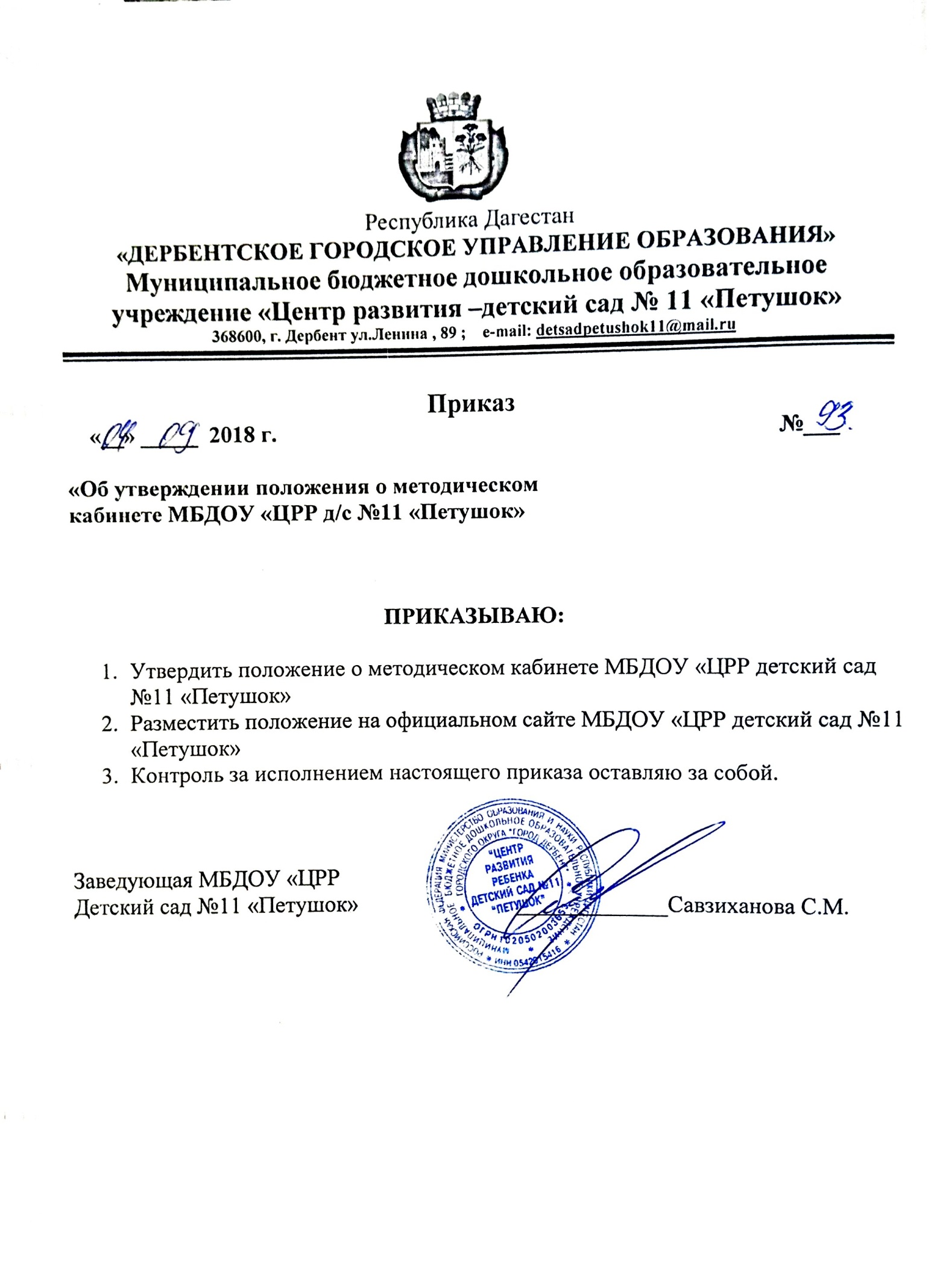 